        北京物资学院外国留学生校外实习申请表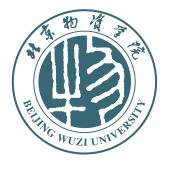        APPLICATION FORM FOR INTERNSHIP OF ECNU INTERNATIONAL STUDENTS请携带此表到留学生办公室/Please take this form to ISO.填表人签名/Signature：                              年      月     日中文姓名Name in Chinese国籍Nationality英文姓名Name in English性别Sex学号Student ID.专业Field of Study学生类别Student Category居留许可号码Residence Permit No.居留许可号码Residence Permit No.护照号码Passport No.居留许可有效期Residence Permit Expires on居留许可有效期Residence Permit Expires on实习单位名称Name of Company电话号码Tel. No.实习单位地址Add. of Company实习期间Internship Period         年    月    日   至           年     月     日         Y.    M.    D.   to           Y.     M.     D.         年    月    日   至           年     月     日         Y.    M.    D.   to           Y.     M.     D.         年    月    日   至           年     月     日         Y.    M.    D.   to           Y.     M.     D.         年    月    日   至           年     月     日         Y.    M.    D.   to           Y.     M.     D.         年    月    日   至           年     月     日         Y.    M.    D.   to           Y.     M.     D.留学生办公室意见Decision from the International Students Office院系意见Decision from the School